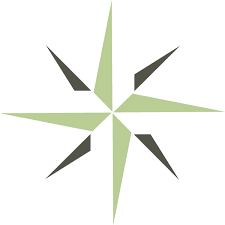 OFFSITE SUBJECT SPECIALIST’S NON-DEGREE
COMPLIANCE ASSESSMENT FORMInstructionsThe questions on this Compliance Assessment Form are designed to assist off-site subject specialists in determining whether the institution’s educational offerings meet the intent of DEAC Accreditation Standards III and VI.C. This rating form is for the evaluator’s use only. Evaluators are not limited to the questions on this rating form. This rating form is for the evaluator’s use only. Evaluators do not need to send this rating form to DEAC. DEAC evaluators decide whether institutions meet, partially meet, or do not meet accreditation standards. For any ratings of “partially meets” or “does not meet”, the evaluator must provide a “required action” that instructs the institution on what it needs to provide in order to demonstrate compliance with the identified standard. Evaluators should be careful to review institutions based only on the accreditation standards. Any recommendations beyond the scope of the accreditation standards should be provided in the suggestions section.Findings guidelines: Meets Standard: The institution’s educational offerings demonstrate compliance with the intent of the accreditation standard or core component. 
Partially Meets Standard: The institution’s educational offerings demonstrate compliance with some, but not all, of the elements contained in the accreditation standard or core component. 
Does Not Meet Standard: The institution’s educational offerings do not demonstrate compliance with a majority of the elements contained in the accreditation standard or core component.Off-site subject specialists should refer to the DEAC Accreditation Handbook and Guide for Self- Evaluation for any further clarification on institutional requirements. Institution InformationName of Institution: Date of Review: Name of Program: Accreditation StandardsStandard III: Program Outcomes, Curricula, and Materials
Comments: Required Actions: Suggestions: 
Comments: Required Actions: Suggestions: Comments: Required Actions: Suggestions: Comments: Required Actions: Suggestions: Comments: Required Actions: Suggestions: Comments: Required Actions: Suggestions: 
Comments: Required Actions: Suggestions: 
Comments: Required Actions: Suggestions: Comments: Required Actions: Suggestions: Comments: Required Actions: Suggestions: Comments: Required Actions: Suggestions: Comments: Required Actions: Suggestions: Standard VI: Academic Leadership and Faculty QualificationsComments: Required Actions: Suggestions: Comments: Required Actions: Suggestions: QuestionsYesNoN/ADid the institution describe how it develops program outcomes? Did the institution provide its program outcomes for each educational offering? Did the institution describe how it verifies that all program outcomes are current and relevant based on research, comparison, subject matter experts, and advisory council input? Did the institution describe how the program outcomes guide the development of curricula content? Did the institution describe how course outcomes are mapped to program outcomes? Did the institution provide its curriculum maps for all educational offerings? Did the institution describe how it provides prospective students with information that helps them determine whether the program meets their educational goals based on stated program outcomes? Standard III.A. – Meets, Partially Meets, Does Not Meet, or Not ApplicableQuestionsYesNoN/ADid the institution describe how it verifies that program outcomes are measurable and reasonably attainable through distance education? Are the institution’s program outcomes measurable and reasonably attainable through distance education? Did the institution describe how the program outcomes communicate the expected knowledge, skills, or abilities that students will gain upon completion of the educational offerings? Did the institution describe how the program outcomes are appropriate to the type and level of credential being awarded (e.g., non-degree, undergraduate degree, graduate degree, and/or doctoral degree)? Did the institution describe how the program outcomes promote the development of critical thinking, ethical reasoning, social responsibility, global citizenship, civic engagement, or lifelong learning, as applicable to the educational offerings? Did the institution describe how program outcomes are comparable to the program outcomes of similar programs offered at appropriately accredited institutions? Are the institution’s program outcomes comparable to the program outcomes of similar programs offered at appropriately accredited institutions? Standard III.B. – Meets, Partially Meets, Does Not Meet, or Not ApplicableQuestionsYesNoN/AAre the institution’s curricula and instructional materials appropriately designed to promote effective distance education study? Does the institution use adequate technology to effectively deliver all curricula and instructional materials? Does the institution have an adequate process for maintaining up-to-date technology and ensuring its reliability? Standard III.C. – Meets, Partially Meets, Does Not Meet, or Not ApplicableQuestionsYesNoN/ADid the institution describe the principles of learning it follows throughout the curriculum development process? Is the institution’s curriculum organization and content grounded in distance education instructional design principles and supported by sound research? Does the institution provide appropriate study instructions for students? Does the institution provide appropriate instructions for accessing and using instructional materials? Does the institution follow a consistent process for verifying that all curricula and instructional materials are up to date and reflect current knowledge and practice? Does the institution follow a curriculum review schedule? Does the institution follow a consistent process for identifying and correcting  content errors in curricula and instructional materials between regularly scheduled program reviews? Does the institution follow a consistent process for ensuring that curricula and instructional materials are sufficiently comprehensive for students to achieve the stated program outcomes?Are the organization and content of the institution’s curricula supported by reliable research and practice? Does the institution’s curriculum reflect current knowledge and industry practice? Standard III.D. – Meets, Partially Meets, Does Not Meet, or Not ApplicableQuestionsYesNoN/ADoes the institution use an advisory council or other means to obtain external/industry feedback on its educational activities? Did the institution provide evidence of advisory council meetings and feedback received? Standard III.D.1. – Meets, Partially Meets, Does Not Meet, or Not ApplicableQuestionsYesNoN/ADoes the institution use a consistent process for determining whether courses in a program require prerequisites? Does the institution use an adequate process for determining whether courses should be offered in a prescribed sequence to maximize student achievement of program outcomes? Standard III.D.2. – Meets, Partially Meets, Does Not Meet, or Not ApplicableQuestionsYesNoN/ADid the institution provide a copy of its curriculum development manual? Are the institution’s curriculum content developers (e.g., subject matter experts) appropriately qualified? Did the institution provide evidence of curriculum content developers’ qualifications?Are the institution’s distance education instructional designers appropriately qualified? Did the institution provide evidence of instructional designers’ qualifications?Does the institution follow adequate processes for verifying that all curriculum content developers are competent in distance education instructional practices, or does the institution follow adequate processes for coordinating the work of curriculum content developers with qualified instructional designers? Are both the institution’s curriculum content developers and the curriculum development process adequate for ensuring that the curricula are aligned with stated program outcomes?Are the institution’s curricula appropriately aligned with stated program outcomes? Did the institution appropriately define its model for distance education delivery as either correspondence, online, or hybrid (e.g., a combination of online learning with in-residence components)?Does the institution contract with any third parties for education delivery?Does the institution adequately describe any third-party educational delivery contracting it conducts?Did the institution provide copies of its contracts for third-party educational delivery?Does the percentage(s) of education delivered by third parties comply with DEAC Processes and Procedures, Part Two, Section XIX. F.4. and F.5., Changes in Educational Offerings?Standard III.E. – Meets, Partially Meets, Does Not Meet, or Not ApplicableQuestionsYesNoN/ADid the institution provide its policy for determining and assigning academic units of measurement? Is the institution’s process for measuring and documenting the amount of time it takes the average student to achieve the learning outcomes (as a means of assigning academic units of measurement) adequate, based on accepted best practices?  Does the institution follow adequate processes for verifying and documenting  that all academic units of measurement are assigned based on the level of educational offering? Are all assigned academic units of measurement appropriate, based on the level of educational offering? Standard III.F. – Meets, Partially Meets, Does Not Meet, or Not ApplicableQuestionsYesNoN/ADoes the institution offer learning resources that are designed to adequately support the educational offerings?Are all student learning resources appropriate to the level and scope of the educational offerings? Are all faculty learning resources appropriate to the level and scope of the educational offerings?  Do program designers, curriculum developers, and faculty appropriately integrate teaching aids, learning resources, educational media, and supplemental instructional aids when creating educational offerings? Are learning resources, libraries, and resource-related services adequate to support students’ achievement of program learning outcomes? Are learning resources regularly reviewed and updated to continue to meet student and faculty needs?Does the institution employ or contract with an appropriately qualified librarian, based on the level and scope of educational offerings? Standard III.G. – Meets, Partially Meets, Does Not Meet, or Not ApplicableQuestionsYesNoN/ADoes the institution use appropriate examinations and assessments throughout the curricula?Are the examinations and assessments adequate to measure student achievement of stated program outcomes? Does the institution adequately monitor and measure results of examinations and assessments to ensure that students are achieving the stated program outcomes? Standard III.H. – Meets, Partially Meets, Does Not Meet, or Not ApplicableQuestionsYesNoN/AAre the institution’s student integrity and academic honesty policies adequate? Does the institution consistently enforce its student integrity and academic honesty policies?  Are the institution’s procedures for verifying student identity effective? Standard III.I. – Meets, Partially Meets, Does Not Meet, or Not ApplicableQuestionsYesNoN/AAre the institution’s procedures adequate for determining (1) that the student who takes the assessment is the same person who enrolled in the program and (2) that the assessment results reflect the student’s own knowledge and competence in accordance with stated learning outcomes? Did the institution describe how it meets the requirement for student identity by using a secure login and passcode, administering proctored assessments, or by employing other means of secure technology? Standard III.I.1. – Meets, Partially Meets, Does Not Meet, or Not ApplicableQuestionsYesNoN/AAre the institution’s faculty/instructor qualifications appropriate for the subject areas taught and the credential level of programs offered? Does the institution employ or contract with a sufficient number of qualified faculty/instructors to provide individualized instructional service to students? Does the institution maintain adequate documentation to demonstrate that faculty/instructors are appropriately qualified?Does the institution follow consistent processes for screening faculty/instructors for appointment? Are faculty/instructors continuously trained in institutional policies, learner needs, instructional approaches and techniques, and the use of instructional technology?  Does the institution regularly evaluate faculty/instructor and staff performance?Are faculty/instructors appropriately involved and engaged in the curricular and instructional aspects of the educational offerings? Are faculty assigned responsibilities based on their degree qualifications and/or area(s) of expertise?Standard VI.C. – Meets, Partially Meets, Does Not Meet, or Not ApplicableQuestionsYesNoN/ADoes the institution have adequate policies on required qualifications for faculty teaching non-degree courses? Are the qualifications for faculty teaching non-degree courses consistent with accepted best practices? Does the institution make any exceptions to qualifications for faculty teaching non-degree courses? If so, are they appropriate? Standard VI.C.2. – Meets, Partially Meets, Does Not Meet, or Not Applicable